Уважаемые граждане!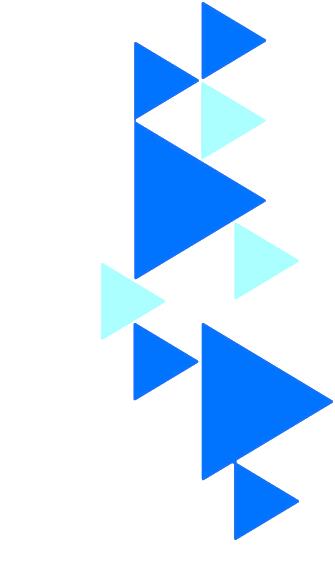 Приглашаем Вас пройти бесплатное обучение в рамках федерального проекта «Содействие занятости» национального проекта «Демография»Участниками программы могут быть: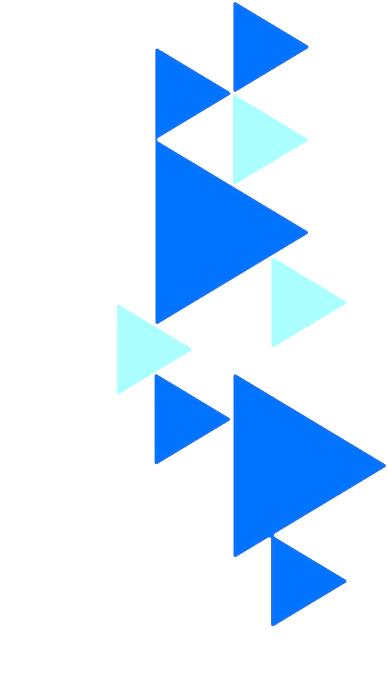 безработные граждане, зарегистрированные в органах службы занятости;граждане в возрасте 50 лет и старше, граждане предпенсионного возраста;женщины, находящиеся в отпуске по уходу за ребенком до достижения им возраста 3 лет; женщины, не состоящие в трудовых отношениях и имеющие детей дошкольного возраста в возрасте от 0 до 7 лет включительно; работники, находящиеся под риском увольнения, включая введение режима неполного рабочего времени, простой, временную приостановку работ, предоставление отпусков без сохранения заработной платы, проведение мероприятий по высвобождению работников; граждане Украины и лица без гражданства, постоянно проживающие на территории Украины, которые получили удостоверение беженца или свидетельство о предоставлении временного убежища на территории Российской Федерации;ветераны боевых действий, принимавшие участие (содействовавшие выполнению задач) в специальной военной операции на территориях Донецкой Народной Республики, Луганской Народной Республики и Украины с 24 февраля 2022 г., на территориях Запорожской области и Херсонской области с 30 сентября 2022 г., уволенные с военной службы (службы, работы);лица, принимавшие в соответствии с решениями органов публичной власти Донецкой Народной Республики, Луганской Народной Республики участие в боевых действиях в составе Вооруженных Сил Донецкой Народной Республики, Народной милиции Луганской Народной Республики, воинских формирований и органов Донецкой Народной Республики и Луганской Народной Республики начиная с 11 мая 2014 г.;члены семей лиц, указанных в абзацах седьмом и восьмом  настоящего подпункта, погибших (умерших) при выполнении задач в ходе специальной военной операции (боевых действий), члены семей лиц, указанных в абзацах восьмом и девятом настоящего подпункта, умерших после увольнения с военной службы (службы, работы), если смерть таких лиц наступила вследствие увечья (ранения, травмы, контузии) или заболевания, полученных ими при выполнении задач в ходе специальной военной операции (боевых действий);молодежь в возрасте до 35 лет включительно (по категориям). 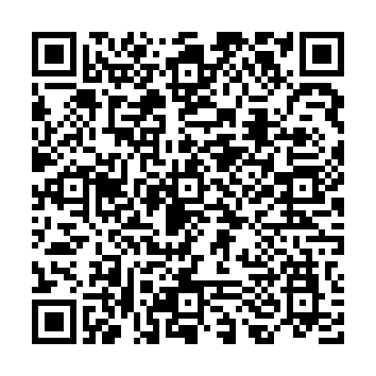 Со списком образовательных программ вы можете ознакомиться на сайте: trudvsem.ru, либо в ОГКУ ЦЗН города Усолье-Сибирское, ул.Суворова, д.14Кабинет № 1, телефон 8(39543)6-18-18